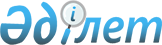 Об утверждении перечня регулируемых услуг (товаров, работ) субъектов естественных монополий
					
			Утративший силу
			
			
		
					Постановление Правительства Республики Казахстан от 14 марта 2006 года
№ 155. Утратило силу постановлением Правительства Республики Казахстан от 8 сентября 2015 года № 754      Сноска. Утратило силу постановлением Правительства РК от 08.09.2015 № 754 (вводится в действие со дня его первого официального опубликования).       Примечание РЦПИ.

       В соответствии с Законом РК от 29.09.2014 г. № 239-V ЗРК по вопросам разграничения полномочий между уровнями государственного управления» см. приказ Министра национальной экономики Республики Казахстан от 30 декабря 2014 года № 186.      В соответствии с пунктом 2 статьи 4 Закона Республики Казахстан от 9 июля 1998 года "О естественных монополиях и регулируемых рынках " Правительство Республики Казахстан ПОСТАНОВЛЯЕТ: 

       Сноска. Преамбула с изменениями, внесенными постановлением Правительства РК от 03.03.2009 № 237 (порядок введения в действие см. п. 2).

      1. Утвердить прилагаемый перечень регулируемых услуг (товаров, работ) субъектов естественных монополий. 

      2. Признать утратившими силу: 

      1) постановление Правительства Республики Казахстан от 30 декабря 2003 года № 1348 "Об утверждении номенклатуры услуг аэропортов, на которые применяются регулируемые государством цены" (САПП Республики Казахстан, 2003 г., № 49, ст. 562); 

      2) постановление Правительства Республики Казахстан от 15 октября 2004 года № 1064 "Об утверждении номенклатуры услуг телекоммуникаций и услуг, технологически связанных с предоставлением услуг телекоммуникаций, на которые применяются регулируемые государством цены" (САПП Республики Казахстан, 2004 г., № 38, ст. 503); 

      3) подпункт 2) пункта 1 постановления Правительства Республики Казахстан от 26 января 2005 года № 63 "О внесении изменений и дополнений в постановления Правительства Республики Казахстан от 28 ноября 2003 года № 1194 и от 30 декабря 2003 года № 1348" (САПП Республики Казахстан, 2005 г., № 4, ст. 34). 

      3. Настоящее постановление вводится в действие со дня подписания и подлежит опубликованию.       Исполняющий обязанности 

          Премьер-Министра 

       Республики Казахстан 

Утвержден                           

постановлением Правительства        

Республики Казахстан                

от 14 марта 2006 года № 155          

Перечень

регулируемых услуг (товаров, работ)

субъектов естественных монополий

      1. В сфере транспортировки нефти и (или) нефтепродуктов по магистральным трубопроводам: 

      услуга по транспортировке нефти по магистральным трубопроводам: 

      1) операторская деятельность по единой маршрутизации; 

      2) перекачка нефти по системе магистрального трубопровода; 

      3) слив нефти с железнодорожных цистерн; 

      4) налив нефти в железнодорожные цистерны; 

      5) налив нефти в танкера; 

      6) слив нефти с автоцистерн; 

      7) налив нефти в автоцистерны; 

      8) хранение нефти; 

      9) перевалка нефти; 

      10) смешение нефти. 

      2. В сфере хранения, транспортировки товарного газа по соединительным, магистральным газопроводам и (или) газораспределительным системам, эксплуатации групповых резервуарных установок, а также транспортировки сырого газа по соединительным газопроводам:

      1) транспортировка товарного газа по соединительным газопроводам;

      2) транспортировка товарного газа по магистральным газопроводам;

      3) транспортировка товарного газа по газораспределительным системам для потребителей Республики Казахстан;

      4) транспортировка сжиженного газа по газопроводам от групповой резервуарной установки до крана на вводе потребителя;

      5) хранение товарного газа;

      6) транспортировка сырого газа по соединительным газопроводам.

      Сноска. Пункт 2 в редакции постановления Правительства РК от 06.03.2013 № 218 (вводится в действие со дня первого официального опубликования).

      3. В сфере передачи и (или) распределения электрической энергии: 

      передача и (или) распределение электрической энергии. 

      4. В сфере производства, передачи, распределения и (или) снабжения тепловой энергией: 

      производство тепловой энергии; 

      передача и распределение тепловой энергии; 

      снабжение тепловой энергией; 

      производство, передача и распределение тепловой энергии; 

      производство, передача, распределение и (или) снабжение тепловой энергией. 

      5. В сфере технической диспетчеризации отпуска в сеть и потреблении электрической энергии: 

      техническая диспетчеризация отпуска в сеть и потребления электрической энергии. 



      5-1. В сфере организации балансирования производства-потребления электрической энергии: 



      организация балансирования производства-потребления электрической энергии. 

      Сноска. Перечень дополнен пунктом 5-1 в соответствии с постановлением Правительства РК от 03.03.2009 № 237 (порядок введения в действие см. п.2 ). 

      6. В сфере магистральных железнодорожных сетей: 

      предоставление в пользование магистральной железнодорожной сети; 

      организация пропуска подвижного состава по магистральной железнодорожной сети; 

      предоставление в пользование магистральной железнодорожной сети и организация пропуска подвижного состава по ней. 

      6-1. В сфере предоставления услуг железнодорожных путей с объектами железнодорожного транспорта по договорам концессии: 

      предоставление в пользование железнодорожных путей с объектами железнодорожного транспорта по договорам концессии при условии отсутствия конкурентного железнодорожного пути. 

      Сноска. Перечень дополнен пунктом 6-1 в соответствии  с постановлением Правительства РК от 26.12.2008 № 1281 (порядок введения в действие см. п.2 ); с изменением, внесенным постановлением Правительства РК от 05.08.2014 № 869 (вводится в действие по истечении десяти календарных дней после дня его первого официального опубликования).

      7. В сфере подъездных путей: 

      предоставление подъездного пути для проезда подвижного состава при условии отсутствия конкурентного подъездного пути; 

      предоставление подъездного пути для маневровых работ, погрузки-выгрузки, других технологических операций перевозочного процесса, а также для стоянки подвижного состава, непредусмотренной технологическими операциями перевозочного процесса при условии отсутствия конкурентного подъездного пути. 

      Сноска. Пункт 7 с изменениями, внесенными постановлением Правительства РК от 28 сентября 2007 г. № 854 (вводится в действие со дня его первого официального опубликования). 

      8. В сфере аэронавигации:

      1) аэронавигационное обслуживание воздушных судов в воздушном пространстве Республики Казахстан, за исключением аэронавигационного обслуживания воздушных судов, осуществляющих международные полеты;

      2) аэронавигационное обслуживание воздушных судов в районе аэродрома, за исключением аэронавигационного обслуживания воздушных судов, осуществляющих международные полеты.

      Сноска. Пункт 8 в редакции постановления Правительства РК от 18.02.2011 № 153 (вводится в действие со дня первого официального опубликования).

      9. В сфере портов, аэропортов: 

      1) услуги морского порта: 

      погрузочно-разгрузочные работы, выполняемые силами и средствами морского порта; 

      услуги за заход судна в морской порт для производства грузовых операций и/или иных целей с последующим выходом из порта (судозаход); 

      2) услуги аэропортов:

      обеспечение взлета и посадки воздушного судна, за исключением обслуживания авиаперевозок, осуществляющих транзитные пролеты через воздушное пространство Республики Казахстан с осуществлением технических посадок в аэропортах Республики Казахстан в некоммерческих целях;

      обеспечение авиационной безопасности, за исключением обслуживания авиаперевозок, осуществляющих транзитные пролеты через воздушное пространство Республики Казахстан с осуществлением технических посадок в аэропортах Республики Казахстан в некоммерческих целях;

      предоставление места стоянки воздушному судну сверх трех часов после посадки для пассажирских и шести часов для грузовых и грузопассажирских сертифицированных типов воздушных судов при наличии грузов (почты), подлежащих обработке (погрузке и/или выгрузке) в аэропорту посадки, за исключением обслуживания авиаперевозок, осуществляющих транзитные пролеты через воздушное пространство Республики Казахстан с осуществлением технических посадок в аэропортах Республики Казахстан в некоммерческих целях;

      предоставление места стоянки воздушному судну на базовом аэродроме;

      предоставление рабочего места (площади) для регистрации пассажиров.

      Сноска. Пункт 9 в редакции постановления Правительства РК от 28.09.2007 № 854 (вводится в действие со дня его первого официального опубликования); с изменениями, внесенными постановлениями Правительства РК от 16.05.2008 № 458 (порядок введения в действие см. п.2); от 18.02.2011 № 153 (вводится в действие со дня первого официального опубликования).

      10. В сфере телекоммуникаций при условии отсутствия конкурентного оператора связи по причине технологической невозможности либо экономической нецелесообразности предоставления данных видов услуг:

      1) присоединение к сети телекоммуникаций общего пользования оборудования (узлов доступа) операторов IP-телефонии (Интернет-телефонии) на междугородном уровне;

      2) пропуск присоединяющими операторами связи телефонного трафика с (на) оборудования (узлы доступа) присоединяемых операторов IP-телефонии (Интернет-телефония).

      Сноска. Пункт 10 в редакции постановления Правительства РК от 26.08.2011 № 966 (вводится в действие со дня первого официального опубликования); с изменениями, внесенными постановлениями Правительства РК от 26.02.2013 № 182 (вводится в действие со дня первого официального опубликования); от 11.11.2013 № 1201 (вводится в действие по истечении десяти календарных дней со дня первого официального опубликования).

      11. В сфере по предоставлению в имущественный найм (аренду) или пользование кабельной канализации и иных основных средств, технологически связанных с присоединением сетей телекоммуникаций к сети телекоммуникаций общего пользования: 

      предоставление в пользование телефонной канализации. 

      Сноска. Пункт 11 с изменениями, внесенными постановлением Правительства РК от 03.03.2009 № 237 (порядок введения в действие см. п.2 ). 

      12. В сфере водоснабжения и (или) водоотведения:

      услуги водоснабжения:

      1) подача воды по магистральным трубопроводам;

      2) подача воды по распределительным сетям;

      3) подача воды по каналам;

      4) регулирование поверхностного стока при помощи подпорных гидротехнических сооружений;

      услуги водоотведения:

      1) отвод сточных вод;

      2) очистка сточных вод.

      Сноска. Пункт 12 в редакции постановления Правительства РК от 05.08.2013 № 780 (вводится в действие по истечении десяти календарных дней со дня первого официального опубликования); с изменением, внесенным постановлением Правительства РК от 05.08.2014 № 869 (вводится в действие по истечении десяти календарных дней после дня его первого официального опубликования).

      13. В сфере услуг почтовой связи: 

      общедоступные услуги почтовой связи: 

      1) пересылка простых писем; 

      2) пересылка простых почтовых карточек; 

      3) пересылка простых бандеролей. 
					© 2012. РГП на ПХВ «Институт законодательства и правовой информации Республики Казахстан» Министерства юстиции Республики Казахстан
				